ALEGE  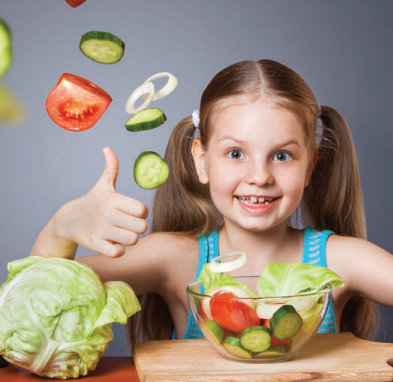 SĂ TRĂIEȘTI SĂNĂTOS Bazele unei alimentații sănătoaseAceastă broșură a fost realizată în proiectul de Educație pentru  Sănătate „Alegeri Sănătoase”, implementat de Organizația  Salvați Copiii și se adresează elevilor din clasele V-VIII. Piramida nutrițieiSUNTEM CEEA CE MÂNCĂM! Ne putem asigura sănătatea  pe parcursul întregii vieți prin  alimentație echilibrată. O imagine corporală bună se  obține doar având o alimentație  sănătoasă și facând mișcare.  În fiecare zi se recomandă consumul  a 3 mese principale și 2 gustări.  Pentru a ne asigura un aport  echilibrat de vitamine și de minerale,  fiecare farfurie ar trebui să conțină  legume sau fructe de minim 3  culori (roșu, verde, galben).  Nu excludeți din dieta voastră  proteinele, grăsimile sau carbohidrații.  Sunt esențiale pentru sănătate și nu  îngrașă, dacă știi cum să le alegi. Bazele unei alimentații sănătoase HIDRATAREA ESTE EXTREM  Ezahăr I80%Sănătate ENERGDE IMPORTANTĂ!  RAUCorpurile noastre sunt făcute în proporție de 70-80% apă și apa este necesară  pentru toate procesele fiziologice din organism, inclusiv pentru curățarea  toxinelor și a reziduurilor care rezultă zi de zi în corpul nostru. Recomandarea noastră puternică este aceea de a bea un pahar cu apă plată  în fiecare dimineață, pe stomacul gol, imediat după trezire. Acest pahar cu apă  este alarma care pune organismul în mișcare și îl pregătește pentru o nouă zi! Dacă bem apă, suntem sănătoși, energici, gândim bine, avem poftă de viață și de râs.  Dacă nu bem apă, toate organele noastre interne sunt supuse stresului și  presiunii, toxinele nu se curăță, vom fi obosiți, cu mintea încețoșată, lipsiți de  energie și de poftă de viață.  Pentru că apa este vitală pentru sănătatea organismului nostru, este important  să bem minimum 5-6 pahare de apă proaspătă zilnic. 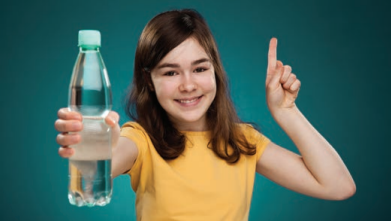 ALEGE SĂ TRĂIEȘTI SĂNĂTOS CÂT ȘI CE PUNEM ÎN FARFURIE? Stomacul tău este de mărimea pumnului tău,  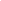 strâns. Astfel, o porție din fiecare fel de mâncare  ericit nu trebuie să fie mai mare de atât.  Fructele și legumele sunt bogate în  Porția de mâncare a unui copil ar trebui să aibă dimensiunea pumnului său.vitamine, fibre și minerale! Ele te  ajută să crești sănătos, armonios,  deștept și să fii plin de energie.  Știai că? • Deși servirea micului dejun se asociază cu reducerea  consumului de snackuri nesănătoase de-a lungul  zilei iar ratarea lui conduce la performanță  școlară scăzută, doar 58% dintre copiii de 11 ani  și 42% dintre cei de 13 ani îl servesc zilnic? • Deși consumul de fructe scade riscul de boli cronice  și ar trebui să avem zilnic 5 porții de fructe și  legume, doar 45% dintre copiii de 11 ani și 35%  dintre cei de 13 ani mănâncă un fruct zilnic? • Deși băuturile carbogazoase se asociază cu  creșterea în greutate, obezitate, boli cronice,  probleme stomatologice, 25% dintre copiii de 11  zahă ani și 31% dintre cei de 13 ani le consumă zilnic. Bazele unei alimentații sănătoase DESPRE ZAHĂR Zahărul se regăsește în aproape toate  alimentele! Zaharurile bune, sănătoase,  care se mai numesc și complexe, ne ajută  foarte mult să avem energie zi de zi.  Având un aport echilibrat de zaharuri sănătoase zilnic,  suntem mai plini de viață, mai binedispuși și gândim mai bine.  Zahărul bun se găsește în fructe, legume și cereale integrale. 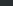 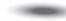 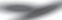 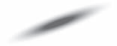 Zahărul rău, numit și procesat, ne dă energie pe  termen scurt, pentru doar 30 de minute. Când  mâncăm zahăr rău, ne simțim obosiți și fără chef.  De asemenea, zahărul procesat ne dă dependență  și ajunge să ne afecteze emoțiile, crescând  agresivitatea, tristețea și anxietatea. Zahărul în exces îngrașă. În același timp, ne stricăm  dinții, oasele și nu gândim suficient de bine și de rapid.  Zahărul rău se găsește în dulciuri, băuturi  îndulcite, snacks-uri, mâncare procesată. Tu știi cât zahăr manânci? Citește eticheta!ALEGE SĂ TRĂIEȘTI SĂNĂTOSBazele unei alimentații sănătoase DESPRE MIȘCARE Mișcarea este extrem de importantă, zi de zi. Jocurile  în comunitate, în grup, cu alți copii, nu ar trebui să  lipsească din rutina zilnică a niciunui copil.  Mișcarea, sportul și joaca – mai ales cea în grup – ajută extrem  de mult la dezvoltarea intelectului, dezvoltarea fizică armonioasă  și sănătoasă, la disciplină și cunoașterea de sine, dezvoltarea  abilităților de interacțiune în comunitate/societate, dezvoltarea  de etici și principii sănătoase, dezvoltarea curajului etc., și nu în  ultimul rând, la trăirea unei vieți mai pline de bucurie, aventură  și poftă de cunoaștere a vieții, în multitudinea aspectelor ei.  MIȘCAREA ESTE VIAȚĂ! FĂ MIȘCARE ÎN FIECARE ZI!  Alegeți un sport preferat și practică-l de  cel puțin două ori pe săptămână! Joacă-te zilnic cu frații, surorile, prietenii, colegii sau  vecinii tăi! Alergați, săriți coarda, faceți gimnastică,  mergeți la înot, faceți întinderi, jucați-vă cu mingea sau  cu alte lucruri care vă fac să va distrați împreună. Joacă-te și cu adulții din familia ta, vă veți distra pe cinste cu toții! 60 de minute de mișcare zilnic îți asigură sănătatea și energia! În ciuda beneficiilor evidente, doar 23% dintre  copiii de 11 ani și 16% dintre copiii de 13 ani fac  mișcare. Așa că ia-ți prietenii și ieși la joacă!Salvați Copiii România este o organizație de utilitate publică, a cărei  misiune este aceea de a garanta egalitatea de șanse pentru toți copiii,  indiferent de mediul din care aceștia provin, prin utilizarea propriei  expertize, precum și prin activități de lobby și advocacy asupra  factorilor de decizie și mobilizarea liderilor din societatea civilă.  Salvați Copiii promovează de 27 ani drepturile copilului, în acord  cu prevederile Convenției Națiunilor Unite cu privire la Drepturile  Copilului. Peste 1.500.000 de copii au fost incluși în programe educative,  de protecție și asistență medico-socială, de stimulare a participării  lor în acțiuni de promovare și recunoaștere a drepturilor lor. Salvați Copiii este membru al Save the Children International,  cea mai mare organizație independentă din lume de  promovare a drepturilor copiilor, care cuprinde 30 de  membri și desfășoară programe în peste 120 de țări. Secretariatul General Intr. Ștefan Furtună nr. 3, sector 1,  010899, București, România telefon: +40 21 316 61 76  fax: +40 21 312 44 86 e-mail: rosc@salvaticopiii.ro web: www.salvaticopiii.ro